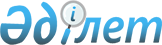 "Солтүстік Қазақстан облысы Тайынша ауданының 2018 - 2020 жылдарға арналған бюджеті туралы" Солтүстік Қазақстан облысы Тайынша ауданы мәслихатының 2017 жылғы 22 желтоқсандағы № 119 шешіміне өзгерістер енгізу туралыСолтүстік Қазақстан облысы Тайынша ауданы мәслихатының 2018 жылғы 18 шілдедегі № 183 шешімі. Солтүстік Қазақстан облысының Әділет департаментінде 2018 жылғы 7 тамызда № 4875 болып тіркелді
      2008 жылғы 4 желтоқсандағы Қазақстан Республикасы Бюджет кодексінің 106-бабының 1-тармағына, 109-бабының 1-тармағына, "Қазақстан Республикасындағы жергілікті мемлекеттік басқару және өзін-өзі басқару туралы" 2001 жылғы 23 қаңтардағы Қазақстан Республикасы Заңының 6-бабы 1-тармағының 1) тармақшасына сәйкес Солтүстік Қазақстан облысы Тайынша ауданының мәслихаты ШЕШІМ ҚАБЫЛДАДЫ:
      1. "Солтүстік Қазақстан облысы Тайынша ауданының 2018 - 2020 жылдарға арналған бюджеті туралы" Солтүстік Қазақстан облысы Тайынша ауданы мәслихатының 2017 жылғы 22 желтоқсандағы № 119 шешіміне (Нормативтік құқықтық актілерді мемлекеттік тіркеу тізілімінде № 4483 болып тіркелген, Қазақстан Республикасы нормативтік құқықтық актілерінің электрондық түрдегі эталондық бақылау банкінде 2018 жылғы 19 қаңтарда жарияланған) келесі өзгерістер енгізілсін:
      1-тармақ келесі редакцияда мазмұндалсын:
       "1. Солтүстік Қазақстан облысы Тайынша ауданының 2018 - 2020 жылдарға арналған бюджеті (бұдан әрі - аудандық бюджет) тиісінше осы шешімге 1, 2, 3-қосымшаларға сәйкес, оның ішінде 2018 жылға мынадай көлемдерде бекітілсін:
      1) кірістер – 5755117,9 мың теңге:
      салықтық түсімдер - 893801 мың теңге;
      салықтық емес түсімдер - 27383,4 мың теңге;
      негізгі капиталды сатудан түсетін түсімдер – 47730 мың теңге;
      трансферттер түсімі – 4786203,5 мың теңге;
      2) шығындар – 5759003,7 мың теңге;
      3) таза бюджеттік кредиттеу - 6169 мың теңге:
      бюджеттік кредиттер - 10822 мың теңге;
      бюджеттік кредиттерді өтеу – 4653 мың теңге;
      4) қаржы активтерімен операциялар бойынша сальдо - 0 мың теңге:
      қаржы активтерін сатып алу - 0 мың теңге;
      мемлекеттің қаржы активтерін сатудан түсетін түсімдер – 0 мың теңге;
      5) бюджет тапшылығы (профициті) – - 6169 мың теңге;
      6) бюджет тапшылығын қаржыландыру (профицитін пайдалану) - 6169 мың теңге:
      қарыздар түсімі - 10822 мың теңге;
      қарыздарды өтеу - 4653 мың теңге;
      бюджет қаражатының пайдаланылатын қалдықтары – 3885,8 мың теңге.";
      10-тармақ келесі редакцияда мазмұндалсын: 
       "10. 2018 жылға арналған аудан бюджетінде республикалық бюджеттен түсетін нысаналы трансферттер есепке алынсын, оның ішінде:
      тілдік курстар бойынша тағылымдамадан өткен мұғалімдерге қосымша ақы төлеуге;
      оқу кезеңінде негізгі қызметкерді алмастырғаны үшін мұғалімдерге үстемақы төлеуге;
      жаңартылған білім беру мазмұны бойынша бастауыш, негізгі және жалпы орта білімнің оқу бағдарламаларын іске асыратын білім беру ұйымдарының мұғалімдеріне қосымша ақы төлеуге және жергілікті бюджеттердің қаражаты есебінен шығыстардың осы бағыт бойынша төленген сомаларын өтеуге;
      ұлттық біліктілік тестінен өткен және бастауыш, негізгі, және жалпы орта білімнің білім беру бағдарламаларын іске асыратын мұғалімдерге педагогикалық шеберлік біліктілігі үшін қосымша ақы төлеуге; 
      "Қазақстан Республикасында мүгедектердің құқықтарын қамтамасыз ету және өмір сүру сапасын жақсарту жөніндегі 2012 – 2018 жылдарға арналған іс-шаралар жоспарының үшінші кезеңін (2016 – 2018 жылдар) бекіту туралы" Қазақстан Республикасы Үкіметінің 2016 жылғы 14 сәуірдегі № 213 қаулысымен бекітілген Мүгедектердің құқықтарын қамтамасыз ету және өмір сүру сапасын жақсарту жөніндегі 2012 – 2018 жылдарға арналған іс-шаралар жоспарын іске асыруға;
      мүгедектерді жұмысқа орналастыру үшін арнайы жұмыс орындарын құруға жұмыс берушінің шығындарын субсидиялауға;
      мемлекеттік атаулы әлеуметтік көмек төлеуге;
      "Солтүстік Қазақстан облысы Тайынша ауданы әкімдігінің халықты жұмыспен қамту орталығы" коммуналдық мемлекеттік мекемесіне әлеуметтік жұмыс жөніндегі консультанттар мен ассистенттерді енгізуге;
       "Нәтижелі жұмыспен қамтуды және жаппай кәсіпкерлікті дамытудың 2017 – 2021 жылдарға арналған бағдарламасын бекіту және "Үкіметтік бағдарламалардың тізбесін бекіту және Қазақстан Республикасы Yкiметiнiң кейбiр шешiмдерiнің күші жойылды деп тану туралы" Қазақстан Республикасы Үкіметінің 2015 жылғы 30 желтоқсандағы № 1136 қаулысына өзгеріс пен толықтыру енгізу туралы" Қазақстан Республикасы Үкіметінің 2016 жылғы 29 желтоқсандағы № 919 қаулысымен бекітілген Нәтижелі жұмыспен қамтуды және жаппай кәсіпкерлікті дамытудың 2017 – 2021 жылдарға арналған бағдарламасы шеңберінде еңбек нарығын дамытуға бағытталған іс-шараларды іске асыруға";
      КТАА-69 "Келлеровка-Южное" аудандық маңызы бар автомобиль жолын орташа жөндеуге;
      КТТА-283 "Озерное ауылына кіреберіс" аудандық маңызы бар автомобиль жолын орташа жөндеуге.";
      11-тармақ келесі редакцияда мазмұндалсын:
       "11. 2018 жылға облыстық бюджеттен аудан бюджетіне берілетін трансферттер көлемі 170188,5 мың теңге сомасында қарастырылсын, оның ішінде:
      оқулықтарды сатып алу мен жеткізуге;
      көмірді сатып алуға;
      білім беру ұйымдарын Интернет желісіне жоғары жылдамдықтағы қолжетімділікпен қамтамасыз етуге; 
      жануарлардың энзоотиялық аурулары бойынша ветеринариялық іс-шараларды жүргізуге;
      нәтижелі жұмыспен қамтуды және жаппай кәсіпкерлік жөніндегі іс-шараларды іске асыруға;
      Солтүстік Қазақстан облысы Тайынша ауданының Макашевка ауылында жергілікті сумен жабдықтау көзін салуға жобалау-сметалық құжаттаманы әзірлеуге;
      Солтүстік Қазақстан облысы Тайынша ауданының Рощинское ауылында жергілікті сумен жабдықтау көзін салуға жобалау-сметалық құжаттаманы әзірлеуге;
      Солтүстік Қазақстан облысы Тайынша ауданының Летовочное ауылында жергілікті сумен жабдықтау көзін салуға жобалау-сметалық құжаттаманы әзірлеуге;
      Солтүстік Қазақстан облысы Тайынша ауданының Красная Поляна ауылында жергілікті сумен жабдықтау көзін салуға жобалау-сметалық құжаттар әзірлеуге;
      Солтүстік Қазақстан облысы Тайынша ауданының Краснокаменка ауылында жергілікті сумен жабдықтау көзін салуға жобалау-сметалық құжаттаманы әзірлеуге;
      Солтүстік Қазақстан облысы Тайынша ауданының Кирово ауылында Булаево топтық су құбырына қосылуымен тарату желілерін салуға жобалау-сметалық құжаттаманы әзірлеуге;
      Солтүстік Қазақстан облысы Тайынша ауданының Чкалово ауылында, Петровка ауылында тарату желілермен сумен жабдықтау жергілікті көзін салуға жобалау-сметалық құжаттаманы әзірлеуге;
      Солтүстік Қазақстан облысы Тайынша ауданының Келлеровка ауылында тарату желілермен сумен жабдықтау жергілікті көзін салуға жобалау-сметалық құжаттаманы әзірлеуге.";
      көрсетілген шешімнің 1, 4-қосымшалары осы шешімнің 1, 2-қосымшаларына сәйкес жаңа редакцияда мазмұндалсын.
      2. Осы шешім 2018 жылғы 1 қаңтардан бастап қолданысқа енгізіледі. Тайынша ауданының 2018 жылға арналған бюджеті 2018 жылға арналған қаладағы аудан, аудандық маңызы бар қала, кент, ауыл, ауылдық округ әкімі аппараттарының бюджеттік бағдарламаларының тізімі
      кестенің жалғасы
      кестенің жалғасы
					© 2012. Қазақстан Республикасы Әділет министрлігінің «Қазақстан Республикасының Заңнама және құқықтық ақпарат институты» ШЖҚ РМК
				
      Солтүстік Қазақстан облысы 
Тайынша ауданы мәслихатының 
XXVIII сессиясының төрағасы 

А.Кершис

      Солтүстік Қазақстан облысы 
Тайынша ауданы 
мәслихатының хатшысы 

Қ.Шәріпов
Солтүстік Қазақстан oблысы Тайынша ауданы мәслихатының 2018 жылғы 18 шілдедегі № 183 шешіміне 1-қосымшаСолтүстік Қазақстан oблысы Тайынша ауданы мәслихатының 2017 жылғы 22 желтоқсандағы № 119 шешіміне 1-қосымша
Санаты 
Сыныбы 
Кіші сыныбы
Атауы
Сомасы (мың теңге)
I. Кірістер
5755117,9
1
Салықтық түсімдер
893801
01
Табыс салығы
11995
2
Жеке табыс салығы
11995
03
Әлеуметтік салық
364507
1
Әлеуметтік салық
364507
04
Меншікке салынатын салықтар
254971
1
Мүлікке салынатын салықтар
187037
3
Жер салығы
15179
4
Көлік құралдарына салынатын салық
40035
5
Бірыңғай жер салығы
12720
05
Тауарларға, жұмыстарға және қызметтерге салынатын ішкі салықтар
252924
2
Акциздер
5618
3
Табиғи және басқа да ресурстарды пайдаланғаны үшін түсетін түсімдер
212000
4
Кәсіпкерлік және кәсіби қызметті жүргізгені үшін алынатын алымдар 
35015
5
Ойын бизнесіне салық 
291
08
Заңдық маңызы бар әрекеттерді жасағаны және (немесе) оған уәкілеттігі бар мемлекеттік органдар немесе лауазымды адамдар құжаттар бергені үшін алынатын міндетті төлемдер
9404
1
Мемлекеттік баж
9404
2
Салықтық емес түсімдер
27383,4
01
Мемлекеттік меншіктен түсетін кірістер
24733,4
5
Мемлекет меншігіндегі мүлікті жалға беруден түсетін кірістер
12728
7
Мемлекеттік бюджеттен берілген кредиттер бойынша сыйақылар
5,4
9
Мемлекет меншігінен түсетін басқа да кірістер 
12000
06
Басқа да салықтық емес түсімдер
2650
1
Басқа да салықтық емес түсімдер
2650
3
Негізгі капиталды сатудан түсетін түсімдер
47730
01
Мемлекеттік мекемелерге бекітілген мемлекеттік мүлікті сату
12720
1
Мемлекеттік мекемелерге бекітілген мемлекеттік мүлікті сату
12720
03
Жерді және материалдық емес активтерді сату 
35010
1
Жерді сату
35000
2
Материалдық емес активтерді сату 
10
4
Трансферттердің түсімдері
4786203,5
01
Төмен тұрған мемлекеттiк басқару органдарынан трансферттер 
34322
3
Аудандық маңызы бар қалалардың, ауылдардың, кенттердің, ауылдық округтердің бюджеттерінен трансферттер
34322
02
Мемлекеттiк басқарудың жоғары тұрған органдарынан түсетiн трансферттер
4751881,5
2
Облыстық бюджеттен трансферттер
4751881,5
Функционалдық топ
Бюджеттік бағддаламалардың әкімшісі
Бағдарлама
Атауы
Cомасы (мың теңге)
II. Шығындар
5759003,7
01
Жалпы сипаттағы мемлекеттік қызметтер
322513
112
Аудан (облыстық маңызы бар қала) мәслихатының аппараты
18019
001
Аудан (облыстық маңызы бар қала) мәслихатының қызметін қамтамасыз ету жөніндегі қызметтер
17687
003
Мемлекеттік органның күрделі шығыстары
332
122
Аудан (облыстық маңызы бар қала) әкімінің аппараты 
96026
001
Аудан (облыстық маңызы бар қала) әкімінің қызметін қамтамасыз ету жөніндегі қызметтер
91935
003
Мемлекеттік органның күрделі шығыстары
1135
113
Жергілікті бюджеттерден берілетін ағымдағы нысаналы трансферттер
2956
123
Қаладағы аудан, аудандық маңызы бар қала, кент, ауыл, ауылдық округ әкiмiнiң аппараты
145606
001
Қаладағы аудан, аудандық маңызы бар қаланың, кент, ауыл, ауылдық округ әкімінің қызметін қамтамасыз ету жөніндегі қызметтер
142106
022
Мемлекеттік органның күрделі шығыстары
3500
458
Ауданның (облыстық маңызы бар қаланың) тұрғын үй-коммуналдық шаруашылығы, жолаушылар көлігі және автомобиль жолдары бөлімі
31896
001
Жергілікті деңгейде тұрғын үй-коммуналдық шаруашылығы, жолаушылар көлігі және автомобиль жолдары саласындағы мемлекеттік саясатты іске асыру жөніндегі қызметтер
11896
113
Жергілікті бюджеттерден берілетін ағымдағы нысаналы трансферттер
20000
459
Ауданның (облыстық маңызы бар қаланың) экономика және қаржы бөлімі
30966
001
Ауданның (облыстық маңызы бар қаланың) экономикалық саясатын қалыптастыру мен дамыту, мемлекеттiк жоспарлау, бюджеттi атқару және коммуналдық меншігін басқару саласындағы мемлекеттiк саясатты iске асыру жөнiндегi қызметтер
27323
003
Салық салу мақсатында мүлікті бағалауды жүргізу
2063
010
Жекешелендіру, коммуналдық меншікті басқару, жекешелендіруден кейінгі қызмет және осыған байланысты дауларды реттеу
1230
015
Мемлекеттік органның күрделі шығыстары
350
02
Қорғаныс
11604
122
Аудан (облыстық маңызы бар қала) әкімінің аппараты 
11604
005
Жалпыға бірдей әскери міндетті атқару шеңберіндегі іс-шаралар
8196
006
Аудан (облыстық маңызы бар қала) ауқымындағы төтенше жағдайлардың алдын алу және оларды жою
2560
007
Аудандық (қалалық) ауқымдағы дала өрттерiнiң, сондай-ақ мемлекеттiк өртке қарсы қызмет органдары құрылмаған елдi мекендерде өрттердiң алдын алу және оларды сөндiру жөнiндегi iс-шаралар
848
03
Қоғамдық тәртіп, қауіпсіздік, құқықтық, сот, қылмыстық-атқару қызметі
6845
458
Ауданның (облыстық маңызы бар қаланың) тұрғын үй-коммуналдық шаруашылығы, жолаушылар көлігі және автомобиль жолдары бөлімі
6845
021
Елдi мекендерде жол қозғалысы қауiпсiздiгiн қамтамасыз ету
6845
04
Білім беру 
3652260,8
123
Қаладағы аудан, аудандық маңызы бар қала, кент, ауыл, ауылдық округ әкiмiнiң аппараты
1686
005
Ауылдық жерлерде балаларды мектепке дейін тегін алып баруды және кері алып келуді ұйымдастыру
1686
464
Ауданның (облыстық маңызы бар қаланың) білім бөлімі
3612616,8
001
Жергіліктті деңгейде білім беру саласындағы мемлекеттік саясатты іске асыру жөніндегі қызметтер
21786
003
Жалпы білім беру
3209221,5
005
Ауданның (облыстык маңызы бар қаланың) мемлекеттік білім беру мекемелер үшін оқулықтар мен оқу-әдiстемелiк кешендерді сатып алу және жеткізу
77251
006
Балаларға қосымша білім беру
39787,3
007
Аудандық (қалалық) ауқымдағы мектеп олимпиадаларын және мектептен тыс іс-шараларды өткiзу
193
009
Мектепке дейінгі тәрбие ұйымдарының қызметін қамтамасыз ету
74175
012
Мемлекеттік органның күрделі шығыстары
5290
015
Жетім баланы (жетім балаларды) және ата-аналарының қамқорынсыз қалған баланы (балаларды) күтіп-ұстауға қамқоршыларға (қорғаншыларға) ай сайынға ақшалай қаражат төлемі
18190
022
Жетім баланы (жетім балаларды) және ата-анасының қамқорлығынсыз қалған баланы (балаларды) асырап алғаны үшін Қазақстан азаматтарына біржолғы ақша қаражатын төлеуге арналған төлемдер
722
029
Балалар мен жасөспірімдердің психикалық денсаулығын зерттеу және халыққа психологиялық-медициналық-педагогикалық консультациялық көмек көрсету
7175
040
Мектепке дейінгі білім беру ұйымдарында мемлекеттік білім беру тапсырысын іске асыруға
118282
067
Ведомстволық бағыныстағы мемлекеттік мекемелер мен ұйымдардың күрделі шығыстары
40544
465
Ауданның (облыстық маңызы бар қаланың) дене шынықтыру және спорт бөлімі
37958
017
Балалар мен жасөспірімдерге спорт бойынша қосымша білім беру
37958
06
Әлеуметтiк көмек және әлеуметтiк қамсыздандыру
402592
451
Ауданның (облыстық маңызы бар қаланың) жұмыспен қамту және әлеуметтік бағдарламалар бөлімі 
393559
001
Жергілікті деңгейде халық үшін әлеуметтік бағдарламаларды жұмыспен қамтуды қамтамасыз етуді іске асыру саласындағы мемлекеттік саясатты іске асыру жөніндегі қызметтер
30327
002
Жұмыспен қамту бағдарламасы
187127
005
Мемлекеттік атаулы әлеуметтік көмек 
14057
006
Тұрғын үйге көмек көрсету
1155
007
Жергілікті өкілетті органдардың шешімі бойынша мұқтаж азаматтардың жекелеген топтарына әлеуметтік көмек
32000
010
Үйден тәрбиеленіп оқытылатын мүгедек балаларды материалдық қамтамасыз ету
1578
011
Жәрдемақыларды және басқа да әлеуметтік төлемдерді есептеу, төлеу мен жеткізу бойынша қызметтерге ақы төлеу
770
014
Мұқтаж азаматтарға үйде әлеуметтік көмек көрсету
68846
021
Мемлекеттік органның күрделі шығыстары
240
050
Қазақстан Республикасында мүгедектердің құқықтарын қамтамасыз ету және өмір сүру сапасын жақсарту жөніндегі 2012-2018 жылдарға арналған іс-шаралар жоспарын іске асыру
24892
023
Жұмыспен қамту орталықтарының қызметін қамтамасыз ету
32567
464
Ауданның (облыстық маңызы бар қаланың) білім бөлімі
9033
030
Патронат тәрбиешілерге берілген баланы (балаларды) асырап бағу 
8048
031
Жетім балаларды және ата-аналарының қамқорынсыз қалған, отбасылық үлгідегі балалар үйлері мен асыраушы отбасыларындағы балаларды мемлекеттік қолдау
985
07
Тұрғын үй-коммуналдық шаруашылық
88911
123
Қаладағы аудан, аудандық маңызы бар қала, кент, ауыл, ауылдық округ әкiмiнiң аппараты
8000
008
Елді мекендердегі көшелерді жарықтандыру
8000
458
Ауданның (облыстық маңызы бар қаланың) тұрғын үй-коммуналдық шаруашылығы, жолаушылар көлігі және автомобиль жолдары бөлімі
3175
016
Елдi мекендердiң санитариясын қамтамасыз ету
3000
017
Жерлеу орындарын ұстау және туыстары жоқ адамдарды жерлеу
175
472
Ауданның (облыстық маңызы бар қаланың) құрылыс, сәулет және қала құрылысы бөлімі
77736
003
Мемлекеттік коммуналдық тұрғын үй қорының тұрғын үйін жобалау және (немесе) салу, реконструкциялау
1000
058
Елді мекендердегі сумен жабдықтау және су бұру жүйелерін дамыту
76736
08
Мәдениет, спорт, туризм және ақпараттық кеңістік 
170505,6
123
Қаладағы аудан, аудандық маңызы бар қала, кент, ауыл, ауылдық округ әкiмiнiң аппараты
7510
006
Жергілікті деңгейде мәдени-демалыс жұмыстарын қолдау
7510
455
Ауданның (облыстық маңызы бар қаланың) мәдениет және тілдерді дамыту бөлімі 
113330
001
Жергілікті деңгейде тілдерді және мәдениетті дамыту саласындағы мемлекеттік саясатты іске асыру жөніндегі қызметтер
10824
003
Мәдени-демалыс жұмысын қолдау
25545
006
Аудандық (қалалық) кітапханалардың жұмыс істеуі
75845
007
Мемлекеттiк тiлдi және Қазақстан халқының басқа да тiлдерін дамыту
1116
456
Ауданның (облыстық маңызы бар қаланың) ішкі саясат бөлімі
28641
001
Жергілікті деңгейде ақпарат, мемлекеттілікті нығайту және азаматтардың әлеуметтік сенімділігін қалыптастыру саласында мемлекеттік саясатты іске асыру жөніндегі қызметтер
10062
002
Мемлекеттік ақпараттық саясат жүргізу жөніндегі қызметтер
12734
003
Жастар саясаты саласында іс-шараларды іске асыру 
5845
465
Ауданның (облыстық маңызы бар қаланың) дене шынықтыру және спорт бөлімі
16621
001
Жергілікті деңгейде дене шынықтыру және спорт саласындағы мемлекеттік саясатты іске асыру жөніндегі қызметтер
9301
006
Аудандық (облыстық маңызы бар қалалық) деңгейде спорттық жарыстар өткiзу
339
007
Әртүрлі спорт түрлері бойынша аудан (облыстық маңызы бар қала) құрама командаларының мүшелерін дайындау және олардың облыстық спорт жарыстарына қатысуы
6981
472
Ауданның (облыстық маңызы бар қаланың) құрылыс, сәулет және қала құрылысы бөлімі
4403,6
008
Cпорт объектілерін дамыту
4403,6
10
Ауыл, су, орман, балық шаруашылығы, ерекше қорғалатын табиғи аумақтар, қоршаған ортаны және жануарлар дүниесін қорғау, жер қатынастары 
186531
459
Ауданның (облыстық маңызы бар қаланың) экономика және қаржы бөлімі
5561
099
Мамандарға әлеуметтік қолдау көрсету жөніндегі шараларды іске асыру
5561
462
Ауданның (облыстық маңызы бар қаланың) ауыл шаруашылығы бөлімі
24616
001
Жергілікті деңгейде ауыл шаруашылығы саласындағы мемлекеттік саясатты іске асыру жөніндегі қызметтер
24616
463
Ауданның (облыстық маңызы бар қаланың) жер қатынастары бөлімі 
17237
001
Аудан (облыстық манызы бар қала) аумағында жер қатынастарын реттеу саласындағы мемлекеттік саясатты іске асыру жөніндегі қызметтер
13657
007
Мемлекеттік органның күрделі шығыстары
3580
473
Ауданның (облыстық маңызы бар қаланың) ветеринария бөлімі
139117
001
Жергілікті деңгейде ветеринария саласындағы мемлекеттік саясатты іске асыру жөніндегі қызметтер
16359
003
Мемлекеттік органның күрделі шығыстары
3500
006
Ауру жануарларды санитарлық союды ұйымдастыру
227
007
Қаңғыбас иттер мен мысықтарды аулауды және жоюды ұйымдастыру
1707
008
Алып қойылатын және жойылатын ауру жануарлардың, жануарлардан алынатын өнімдер мен шикізаттың құнын иелеріне өтеу
2000
009
Жануарлардың энзоотиялық аурулары бойынша ветеринариялық іс-шараларды жүргізу
7943
010
Ауыл шаруашылығы жануарларын сәйкестендіру жөніндегі іс-шараларды өткізу
3176
011
Эпизоотияға қарсы іс-шаралар жүргізу
104205
11
Өнеркәсіп, сәулет, қала құрылысы және құрылыс қызметі
10230,4
472
Ауданның (облыстық маңызы бар қаланың) құрылыс, сәулет және қала құрылысы бөлімі
10230,4
001
Жергілікті деңгейде құрылыс, сәулет және қала құрылысы саласындағы мемлекеттік саясатты іске асыру жөніндегі қызметтер
10230,4
12
Көлік және коммуникация 
561360
123
Қаладағы аудан, аудандық маңызы бар қала, кент, ауыл, ауылдық округ әкiмiнiң аппараты
9500
013
Аудандық маңызы бар қалаларда, кенттерде, ауылдарда, ауылдық округтерде автомобиль жолдарының жұмыс істеуін қамтамасыз ету
9500
458
Ауданның (облыстық маңызы бар қаланың) тұрғын үй-коммуналдық шаруашылығы, жолаушылар көлігі және автомобиль жолдары бөлімі
551860
023
Автомобиль жолдарының жұмыс істеуін қамтамасыз ету
15850
037
Әлеуметтік маңызы бар қалалық (ауылдық), қала маңындағы және ауданішілік қатынастар бойынша жолаушылар тасымалдарын субсидиялау
4400
051
Көлiк инфрақұрылымының басым жобаларын іске асыру
531610
13
Басқалар
32172
123
Қаладағы аудан, аудандық маңызы бар қала, кент, ауыл, ауылдық округ әкiмiнiң аппараты
19570
040
Өңірлерді дамытудың 2020 жылға дейінгі бағдарламасы шеңберінде өңірлерді экономикалық дамытуға жәрдемдесу бойынша шараларды іске асыру
19570
459
Ауданның (облыстық маңызы бар қаланың) экономика және қаржы бөлімі
1072
012
Ауданның (облыстық маңызы бар қаланың) жергілікті атқарушы органының резерві
1072
469
Ауданның (облыстық маңызы бар қаланың) кәсіпкерлік бөлімі
11530
001
Жергілікті деңгейде кәсіпкерлікті дамыту саласындағы мемлекеттік саясатты іске асыру жөніндегі қызметтер
11330
004
Мемлекеттік органның күрделі шығыстары
200
14
Борышқа қызмет көрсету
5,4
459
Ауданның (облыстық маңызы бар қаланың) экономика және қаржы бөлімі
5,4
021
Жергілікті атқарушы органдардың облыстық бюджеттен қарыздар бойынша сыйақылар мен өзге де төлемдерді төлеу бойынша борышына қызмет көрсету
5,4
15
Трансферттер
313473,5
459
Ауданның (облыстық маңызы бар қаланың) экономика және қаржы бөлімі
313473,5
006
Пайдаланылмаған (толық пайдаланылмаған) нысаналы трансферттерді қайтару
94,5
024
Заңнаманы өзгертуге байланысты жоғары тұрған бюджеттің шығындарын өтеуге төменгі тұрған бюджеттен ағымдағы нысаналы трансферттер
193896
038
Субвенциялар
78662
051
Жергілікті өзін-өзі басқару органдарына берілетін трансферттер
40821
IІІ. Таза бюджеттік кредиттеу
6169
Бюджеттік кредиттер
10822
10
Ауыл, су, орман, балық шаруашылығы, ерекше қорғалатын табиғи аумақтар, қоршаған ортаны және жануарлар дүниесін қорғау, жер қатынастары 
10822
459
Ауданның (облыстық маңызы бар қаланың) экономика және қаржы бөлімі
10822
018
Мамандарды әлеуметтік қолдау шараларын іске асыру үшін бюджеттік кредиттер
10822
Cанаты
Cыныбы
Кіші сыныбы
Атауы
Сомасы (мың теңге)
5
Бюджеттік кредиттерді өтеу
4653
01
Бюджеттік кредиттерді өтеу
4653
1
Мемлекеттік бюджеттен берілген бюджеттік кредиттерді өтеу
4653
Функционалдық топ
Бюджеттік бағддарламалардың әкімшісі
Бағдарлама
Атауы
Сомасы (мың теңге)
ІV. Қаржы активтерімен операциялар бойынша сальдо
0
Санаты
Сыныбы
Кіші сыныбы
Атауы
Сомасы (мың теңге)
 

6
Мемлекеттің қаржылық активтерін сатудан түскен түсімдер
0
01
Мемлекеттің қаржылық активтерін сатудан түскен түсімдер
0
 

1
Қаржылық активтерді ел ішінде сатудан түскен түсімдер
0
V. Бюджет тапшылығы (профициті)
- 6169
VI. Бюджет тапшылығын қаржыландыру (профицитін пайдалану)
6169
7
Қарыздар түсімдері
10822
01
Мемлекеттік ішкі қарыздар
10822
2
Қарыз алу келісім-шарттары
10822
Функционалдық топ
Бюджеттік бағддарламалардың әкімшісі
Бағдарлама
Атауы
Сомасы (мың теңге)
16
Қарыздарды өтеу
4653
459
Ауданның (облыстық маңызы бар қаланың) экономика және қаржы бөлімі
4653
005
Жергілікті атқарушы органның жоғары тұрған бюджет алдындағы борышын өтеу
4653
Санаты
Сыныбы
Кіші

 сыныбы
Атауы
Сомасы (мың теңге)
8
Бюджет қаражатының пайдаланылатын қалдықтары
3885,8
01
Бюджет қаражатының қалдықтары
3885,8
1
Бюджет қаражатының бос қалдықтары
3885,8Солтүстік Қазақстан oблысы Тайынша ауданы мәслихатының 2018 жылғы 18 шілдедегі № 183 шешіміне 2-қосымшаСолтүстік Қазақстан oблысы Тайынша ауданы мәслихатының 2017 жылғы 22 желтоқсандағы № 119 шешіміне 4-қосымша
Функционадық топ
Әкімші
Бағдарлама
Атауы
Барлығы
1
2
3
А
В
1
Жалпы сипаттағы мемлекеттік қызметтер
142106
123
Қаладағы аудан, аудандық маңызы бар қала, кент, ауыл, ауылдық округ әкiмiнiң аппараты
142106
001
Қаладағы аудан, аудандық маңызы бар қаланың, кент, ауыл, ауылдық округ әкімінің қызметін қамтамасыз ету жөніндегі қызметтер
142106
022
Мемлекеттік органның күрделі шығыстары
3500
4
Білім беру
1686
123
Қаладағы аудан, аудандық маңызы бар қала, кент, ауыл, ауылдық округ әкiмiнiң аппараты
1686
005
Ауылдық жерлерде балаларды мектепке дейін тегін алып баруды және кері алып келуді ұйымдастыру
1686
7
Тұрғын үй-коммуналдық шаруашылық
8000
123
Қаладағы аудан, аудандық маңызы бар қала, кент, ауыл, ауылдық округ әкiмiнiң аппараты
8000
08
Елді мекендердегі көшелерді жарықтандыру
8000
8
Мәдениет, спорт, туризм және ақпараттық кеңістік
7510
123
Қаладағы аудан, аудандық маңызы бар қала, кент, ауыл, ауылдық округ әкiмiнiң аппараты
7510
006
Жергілікті деңгейде мәдени-демалыс жұмыстарын қолдау
7510
12
Көлік және коммуникация
9500
123
Қаладағы аудан, аудандық маңызы бар қала, кент, ауыл, ауылдық округ әкiмiнiң аппараты
9500
013
Аудандық маңызы бар қалаларда, кенттерде, ауылдарда, ауылдық округтерде автомобиль жолдарының жұмыс істеуін қамтамасыз ету
9500
13
Басқалар
19570
123
Қаладағы аудан, аудандық маңызы бар қала, кент, ауыл, ауылдық округ әкiмiнiң аппараты
19570
040
Өңірлерді дамытудың 2020 жылға дейінгі бағдарламасы шеңберінде өңірлерді экономикалық дамытуға жәрдемдесу бойынша шараларды іске асыру
19570
 Оның ішінде
 Оның ішінде
 Оның ішінде
 Оның ішінде
 Оның ішінде
 Оның ішінде
 Оның ішінде
"Абай ауылдық округі әкімінің аппараты" коммуналдық мемлекеттік мекемесі
"Алабота ауылдық округі әкімінің аппараты" коммуналдық мемлекеттік мекемесі
"Амандық ауылдық округі әкімінің аппараты" коммуналдық мемлекеттік мекемесі
"Большеизюм ауылдық округі әкімінің аппараты" коммуналдық мемлекеттік мекемесі
"Донецк ауылдық округі әкімінің аппараты" коммуналдық мемлекеттік мекемесі
"Драгомиров ауылдық округі әкімінің аппараты" коммуналдық мемлекеттік мекемесі
"Зеленогай ауылдық округі әкімінің аппараты" коммуналдық мемлекеттік мекемесі
13365
10398
11723
10546
12293
11618
11520
13365
10398
11723
10546
12293
11618
11520
13365
10398
11723
10546
12293
11618
11520
0
0
0
0
0
0
0
0
0
0
0
0
1686
0
0
0
0
0
0
1686
0
0
0
0
0
0
1686
0
0
0
8000
0
0
0
0
0
0
8000
0
0
0
0
0
0
8000
0
0
0
0
937
0
0
0
0
452
375
937
0
0
0
0
452
375
937
0
0
0
0
452
375
0
0
9500
0
0
0
0
0
0
9500
0
0
0
0
0
0
9500
0
0
0
0
1896
925
1615
1755
2227
1696
1800
1896
925
1615
1755
2227
1696
1800
1896
925
1615
1755
2227
1696
1800
Оның ішінде
Оның ішінде
Оның ішінде
Оның ішінде
Оның ішінде
Оның ішінде
"Киров ауылдық округі әкімінің аппараты" коммуналдық мемлекеттік мекемесі
"Краснополян ауылдық округі әкімінің аппараты" коммуналдық мемлекеттік мекемесі
"Миронов ауылдық округі әкімінің аппараты" коммуналдық мемлекеттік мекемесі
"Рощинск ауылдық округі әкімінің аппараты" коммуналдық мемлекеттік мекемесі
"Теңдік ауылдық округі әкімінің аппараты" коммуналдық мемлекеттік мекемесі
"Тихоокеан ауылдық округі әкімінің аппараты" коммуналдық мемлекеттік мекемесі
9689
11507
9849
11034
9201
9363
9689
11507
9849
11034
9201
9363
9689
11507
9849
11034
9201
9363
0
0
0
3500
0
0
0
0
0
0
0
0
0
0
0
0
0
0
0
0
0
0
0
0
0
0
0
0
0
0
0
0
0
0
0
0
0
0
0
0
0
0
5274
0
472
0
0
0
5274
0
472
0
0
0
5274
0
472
0
0
0
0
0
0
0
0
0
0
0
0
0
0
0
0
0
0
0
0
0
1280
1940
1146
1470
837
983
1280
1940
1146
1470
837
983
1280
1940
1146
1470
837
983